Code # Bulletin / Banner Change Transmittal Form Undergraduate Curriculum Council Print 1 copy for signatures and save 1 electronic copy.  Graduate Council - Print 1 copy for signatures and send 1 electronic copy to pheath@astate.edu1.Contact Person (Name, Email Address, Phone Number)2.Proposed Change3.Effective Date4.Justification – Please provide details as to why this change is necessary. Accordingly, the Department of Mathematics and Statistics proposes the removal of all foreign language requirements for the BS Mathematics degree program. The requirement for elective hours for the degree program is changed from 23-29 to 29. Bulletin ChangesMajor in Mathematics Bachelor of Science A complete 8-semester degree plan is available at http://registrar.astate.edu/.  
Department Curriculum Committee ChairCOPE Chair (if applicable) 
Department Chair: General Education Committee Chair (If applicable)                          
College Curriculum Committee ChairUndergraduate Curriculum Council Chair 
College DeanGraduate Curriculum Committee ChairVice Chancellor for Academic AffairsInstructions Please visit http://www.astate.edu/a/registrar/students/bulletins/index.dot and select the most recent version of the bulletin. Copy and paste all bulletin pages this proposal affects below. Follow the following guidelines for indicating necessary changes. *Please note: Courses are often listed in multiple sections of the bulletin. To ensure that all affected sections have been located, please search the bulletin (ctrl+F) for the appropriate courses before submission of this form. - Deleted courses/credit hours should be marked with a red strike-through (red strikethrough)- New credit hours and text changes should be listed in blue using enlarged font (blue using enlarged font). - Any new courses should be listed in blue bold italics using enlarged font (blue bold italics using enlarged font)You can easily apply any of these changes by selecting the example text in the instructions above, double-clicking the ‘format painter’ icon   , and selecting the text you would like to apply the change to.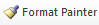 Please visit https://youtu.be/yjdL2n4lZm4 for more detailed instructions.University Requirements: University Requirements: See University General Requirements for Baccalaureate degrees (p. 41) See University General Requirements for Baccalaureate degrees (p. 41) First Year Making Connections Course: Sem. Hrs. MATH 1093, Making Connections - Mathematics 3 General Education Requirements: Sem. Hrs. See General Education Curriculum for Baccalaureate degrees (p. 83) Students with this major must take the following: MATH 2204, Calculus I PHYS 2034, University Physics I Twelve hours in Social Sciences (Required Departmental Gen. Ed. Option), including one of the following: ANTH 2233, Introduction to Cultural Anthropology GEOG 2613, Introduction to Geography HIST 1013, World Civilization to 1660 HIST 1023, World Civilization since 1660 36 Language Requirement: Sem. Hrs. (Refer to p. 353 for foreign language requirements). 0-6 Major Requirements: Sem. Hrs. CS 2114, Structured Programming 4 MATH 2183, Discrete Structures 3 MATH 2214, Calculus II 4 MATH 3254, Calculus III 4 MATH 3243, Linear Algebra 3 MATH 3303, Modern Algebra I 3 MATH 4403, Differential Equations 3 MATH 4553, Advanced Calculus I 3 PHYS 2044, University Physics II 4 STAT 3233, Applied Statistics I 3 STAT 4453, Probability and Statistics I 3 Select one of the following: MATH 4423, Modern Algebra II MATH 4563, Advanced Calculus II STAT 4463, Probability and Statistics II 3 Mathematics or Statistics Electives (select four of the following): MATH 3273, Applied Complex Analysis MATH 3323, Mathematical Modeling MATH 3343, College Geometry MATH 3353, History of Mathematics MATH 4423, Modern Algebra II If not taken to satisfy Major Requirements MATH 4513, Applied Mathematics MATH 4533, Numerical Methods MATH 4563, Advanced Calculus II If not taken to satisfy Major Requirements STAT 4463. Probability and Statistics II If not taken to satisfy Major Requirements 12 Sub-total 52 Electives: Sem. Hrs. Electives (Eight hours must be upper-level) 23-29 Total Required Hours: 120